ПроектСОВЕТ ДЕПУТАТОВ МУНИЦИПАЛЬНОГО ОБРАЗОВАНИЯНиколаевский СЕЛЬСОВЕТ САРАКТАШСКОГО РАЙОНАОРЕНБУРГСКОЙ ОБЛАСТИЧЕТВЕРТЫЙ СОЗЫВРЕШЕНИЕочередное двадцать четвертое заседание Совета депутатовмуниципального образования Николаевский сельсоветчетвертого созыва№ 88                                     с. Николаевка                                         09.06.2023г.О внесении изменений в Положение об организации и проведении публичных слушаний или общественных обсуждений в сельском поселении Николаевский сельсовет Саракташского района Оренбургской области,  утверждённое решением Совета депутатов Николаевского сельсовета Саракташского района Оренбургской области от 26.10.2022 № 68В соответствии со статьей 28 Федерального закона от 06.10.2003 № 131-ФЗ «Об общих принципах организации местного самоуправления в Российской Федерации», руководствуясь Уставом муниципального образования Николаевский сельсовет Саракташского района Оренбургской областиСовет депутатов Николаевского сельсоветаР Е Ш И Л :1. Внести в Положение об организации и проведении публичных слушаний или общественных обсуждений в сельском поселении Николаевский сельсовет Саракташского района Оренбургской области,  утверждённое решением Совета депутатов Николаевского сельсовета Саракташского района Оренбургской области от 26.10.2022 № 68(далее – Положение) следующие изменения и дополнения:1.1. Пункт 2 статьи 5 Положения изменить и  изложить в следующей редакции:«Решение (распоряжение) о назначении публичных слушаний по вопросам местного значения должно приниматься не позднее, чем за 10 дней до начала слушаний, если настоящим Положением применительно к конкретному проекту муниципального правового акта не установлен иной срок его опубликования».1.2. Пункт 3 статьи 9 Положения изменить и изложить в следующей редакции:«3. Срок проведения публичных слушаний с момента оповещения жителей сельского поселения об их проведении до дня опубликования заключения о результатах публичных слушаний не может превышать один месяц».2. Настоящее решение вступает в силу после дня его обнародования и подлежит размещению на официальном сайте муниципального образования Николаевский сельсовет Саракташского района Оренбургской области в сети «интернет».3. Контроль за исполнением настоящего решения возложить на зам.главы администрации Султангузину Зарину Альбертовну Председатель Совета депутатов                                                   Т.В.Донченко Глава муниципального образованияНиколаевский сельсовет                                                                Т.В. Калмыкова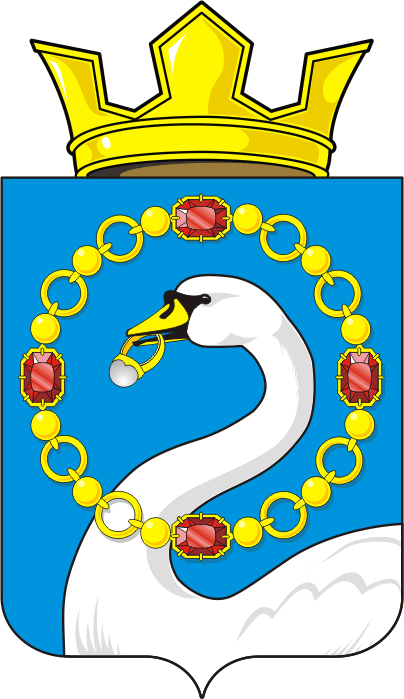 